Teacher: ___________________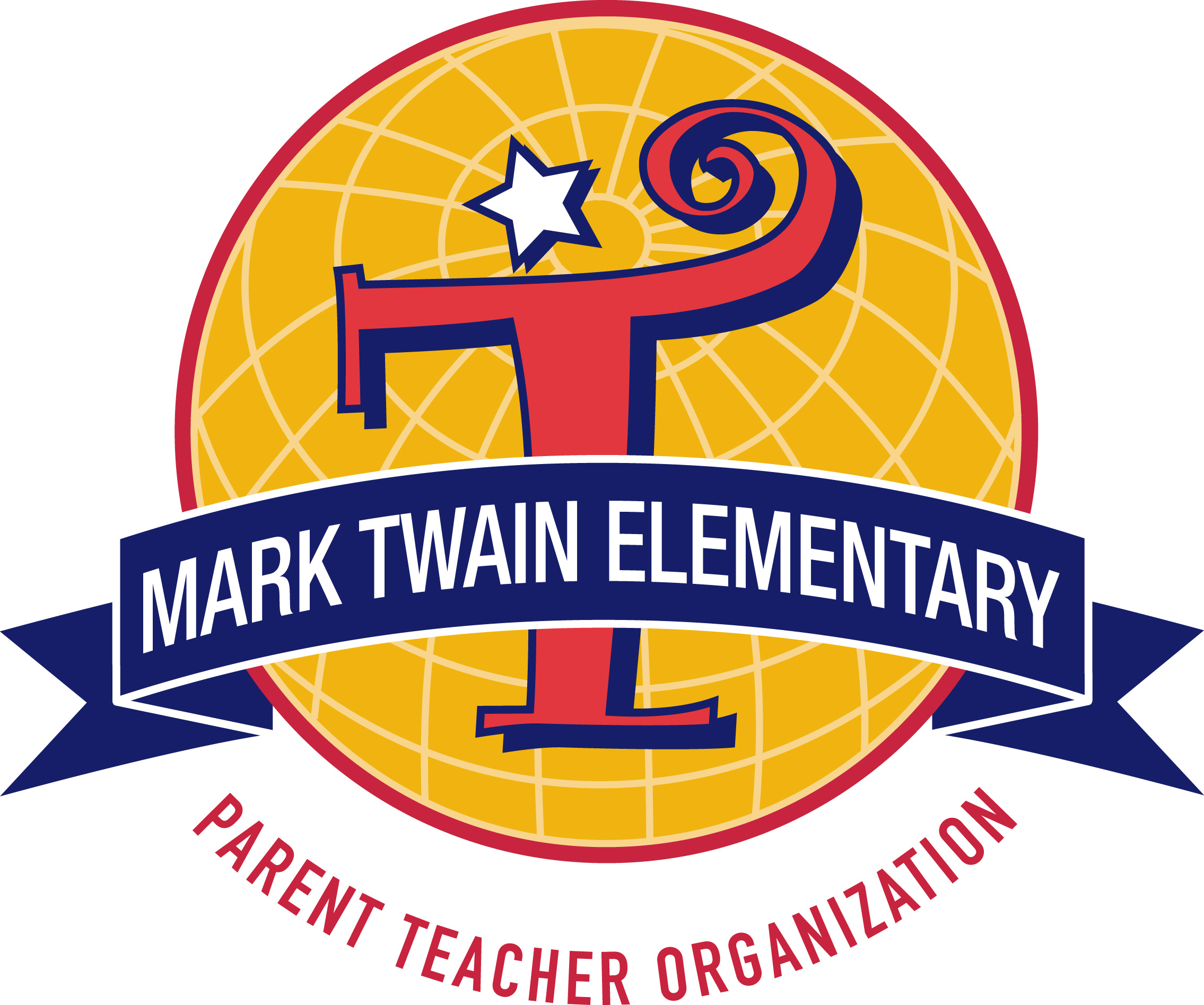 Class Volunteer List2022-2023There are many wonderful opportunities for you to volunteer in your child’s class this year!Please sign up, including your name and email address.Class Directory Make and distribute a class directory that includes phone numbers and e-mail addresses so that you and other parents can easily contact each other.Weekly Classroom Communications Folder Coordinator *TBD – How this will be done this year. Get class basket with folders from classroom at drop off and check in with Tuesday Folder Rep in cafeteria to receive paperwork to put in folders and return basket to classroom. Class T-Shirts Create a design using the class nickname (given to you by the teacher) and order shirts class T-shirts.Class Photographer/Yearbook Take photos of special events, help yearbook staff with the class page.Class Party There are typically 2 per year. Consult with the classroom teacher before scheduling and then send out email requests to parents if needed.Field Day Create a design using the class nickname (given to you by the teacher) and bring refreshments for the class on the day of Field Day.Spooky Spectacular Create a Signup Genius for the class to provide volunteers for Spooky Spectacular.  Coordinator class volunteers for Spooky Spectacular.Huckleberry Bash Donation Coordinator is responsible for securing ONE donation on behalf of their classroom. Details and guidance will be provided by the Bash committee for the role. Room Parent(s)Room Parent(s)NameEmailClass DirectoryClass DirectoryNameEmailCommunication FoldersCommunication FoldersNameEmailClass Shirt Class Shirt NameEmailClass PhotographerClass PhotographerNameEmailClass PartyClass PartyNameEmailField DayField DayNameEmailSpooky SpectacularSpooky SpectacularNameEmailHuckleberry Bash Class CoordinatorHuckleberry Bash Class CoordinatorNameEmail